											ПРОЕКТ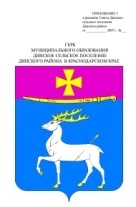 АДМИНИСТРАЦИЯ ДИНСКОГО СЕЛЬСКОГО ПОСЕЛЕНИЯДИНСКОГО РАЙОНАПОСТАНОВЛЕНИЕот ____________		                                  				         № ______станица Динская«Об официальном информационном ресурсе органов местного самоуправления Динского сельского поселения Динского района в сети Интернет»В целях реализации прав граждан и организаций на доступ к информации о деятельности органов местного самоуправления Динского сельского поселения Динского района и совершенствования системы информационного обеспечения жителей и хозяйствующих субъектов Динского сельского поселения Динского района о деятельности указанных органов, в соответствии с Федеральным законом от 09.02.2009 №  8-ФЗ «Об обеспечении доступа к информации о деятельности государственных органов и органов местного самоуправления», Федеральным законом от 06.10.2003 № 131-ФЗ «Об общих принципах организации местного самоуправления в Российской Федерации», руководствуясь Уставом Динского сельского поселения Динского района, постановляю:1. Определить Интернет-портал по электронному адресу www.dinskoeposelenie.ru официальным информационным ресурсом органов местного самоуправления Динского сельского поселения Динского района в сети Интернет.2. Утвердить Положение об официальном Интернет-портале органов местного самоуправления Динского сельского поселения Динского района (приложение № 1).3. Утвердить Порядок информационной поддержки официального Интернет-портала органов местного самоуправления Динского сельского поселения Динского района (приложение № 2).4. Общему отделу администрации Динского сельского поселения Динского района (Привалова) разработать нормативные документы, определяющие порядок рассмотрения писем и запросов, приходящих по электронной почте через Интернет-портал.5. Опубликовать настоящее постановление в муниципальной газете «Панорама Динской» и разместить на официальном сайте Динского сельского поселения Динского района в сети Интернет www.dinskoeposelenie.ru.6. Контроль за выполнением настоящего постановления оставляю за собой.7. Настоящее постановление вступает в силу со дня его официального опубликования.Глава Динскогосельского поселения								    Ю.И.ШиянПРИЛОЖЕНИЕ № 1к постановлению администрацииДинского сельского поселенияДинского районаот ___________ № ______________ПОЛОЖЕНИЕ
об официальном Интернет-портале органов местного самоуправления
Динского сельского поселения Динского района в сети Интернет1. Общие положения1.1. Настоящее Положение об  официальном Интернет-портале органов местного самоуправления Динского сельского поселения Динского района в сети Интернет (далее – Положение) определяет статус и порядок работы Интернет-портала - официального представительства администрации Динского сельского поселения Динского района (далее - Интернет-портал) в сети Интернет.1.2. Деятельность по актуализации, поддержке и управлению Интернет-порталом осуществляется в соответствии с законами и другими нормативными правовыми актами Российской Федерации и Краснодарского края, а также настоящим Положением.1.3. Интернет-портал располагается по электронному адресу: www.dinskoeposelenie.ru. Адрес электронной почты администратора Интернет-портала–dinskaysel@rambler.ru.1.4. Интернет-портал обеспечивает представительство в сети Интернет главы Динского сельского поселения Динского района, отраслевых (функциональных) органов администрации Динского сельского поселения Динского района.1.5. Интернет-портал может включать в качестве разделов и подразделов веб-сайты (в том числе имеющие доменные имена портала по образцу доменное имя www.dinskoeposelenie.ru) отраслевых (функциональных) и территориальных органов администрации Динского сельского поселения Динского района, Совета Динского сельского поселения Динского района.2. Основные определения2.1. Официальный Интернет-портал - представляет собой информационную систему с объектами информационно-коммуникационной инфраструктуры органов местного самоуправления Динского сельского поселения Динского района, размещенную в сетях связи общего пользования, обеспечивающую доступ граждан и организаций к информации о деятельности органов местного самоуправления, к информационным и иным услугам (сервисам), обязанность оказания которых установлена действующим федеральным и региональным законодательством, нормативными документами, регламентирующими деятельность органов местного самоуправления Динского сельского поселения Динского района.2.2. Информационно-коммуникационная инфраструктура администрации Динского сельского поселения Динского района в сети Интернет - организационно упорядоченная совокупность информации (документов, баз данных, иных информационных ресурсов), сетевых (интерактивных) сервисов, средств и технологий связи и обработки информации, системы (методов) информационной деятельности и специалистов информационной сферы.2.3. Информационно-коммуникационная сеть администрации Динского сельского поселения Динского района - часть информационно-коммуникационной инфраструктуры Краснодарского края, включающая в себя организационно упорядоченную совокупность информации (документов, баз данных, иных информационных ресурсов), сетевых (интерактивных) сервисов, средств и технологий связи и обработки информации, системы (методов) информационной деятельности средств и технологий связи и обработки информации, системы (методов) информационной деятельности.3. Статус Интернет-портала3.1. Интернет-портал, постоянно хранящийся в базах данных информационно-коммуникационной сети администрации Динского сельского поселения Динского района, является официальным муниципальным информационным ресурсом общего пользования.3.2. Владельцем информационного ресурса является администрация Динского сельского поселения Динского района.3.3. Информация, размещаемая на Интернет-портале, является официальной.3.4. Допускается размещение на Интернет-портале информации или части информационных ресурсов других сторонних организаций. В этом случае делаются специальные уведомления (примечания, оговорки) о характере (статусе) используемой информации.4. Основные задачи Интернет-портала4.1. Интеграция публичной информации органов местного самоуправления Динского сельского поселения Динского района, отраслевых (функциональных) муниципальных учреждений в целях создания в сети Интернет единого информационного пространства администрации Динского сельского поселения Динского района.4.2. Информационное обеспечение реализации прав, обязанностей и законных интересов граждан.4.3. Информирование граждан о работе, оперативное доведение до граждан объективной и достоверной информации о деятельности и решениях органов местного самоуправления Динского сельского поселения Динского района, иной публичной информации, которой располагают указанные органы.4.4. Предоставление возможностей для информационного взаимодействия органов местного самоуправления, отраслевых (функциональных) и территориальных органов администрации и муниципальных учреждений Динского сельского поселения Динского района с населением, коммерческими и некоммерческими организациями.4.5. Размещение на Интернет-портале нормативных правовых актов органов местного самоуправления Динского сельского поселения Динского района, а также иных информационных документов.4.6. Информационная поддержка деятельности органов местного самоуправления Динского сельского поселения Динского района по реализации социально-экономической и информационной политики.4.7. Информационное обеспечение взаимодействия с федеральными, региональными органами исполнительной, законодательной власти и судебной власти.4.8. Информационное обеспечение системы управления в органах местного самоуправления Динского сельского поселения Динского района.4.9. Формирование объективного информационного образа органов местного самоуправления Динского сельского поселения Динского района посредством размещения на Интернет-портале информации о социально-экономическом, научно-техническом и культурном развитии поселения, его инвестиционном потенциале.4.10. Представительство Динского сельского поселения Динского района в информационном пространстве Российской Федерации и мира.4.11. Оперативное информационное взаимодействие органов местного самоуправления Динского сельского поселения Динского района со средствами массовой информации.4.12. Развитие и совершенствование современной информационной культуры работников органов местного самоуправления Динского сельского поселения Динского района.5. Основные функции Интернет-портала5.1. Основные функции Интернет-портала как неотъемлемой части сетевой информационно-коммуникационной инфраструктуры администрации Динского сельского поселения Динского района определяются целями, задачами и функциями органов местного самоуправления Динского сельского поселения Динского района, установленными Конституцией Российской Федерации, законодательством Российской Федерации и Краснодарского края, по реализации прав, обязанностей и законных интересов граждан и организаций.5.2. Деятельность органов местного самоуправления Динского сельского поселения Динского района по созданию и поддержке Интернет-портала осуществляется на принципах информационной открытости, целью которых является:- обеспечении гражданам и организациям доступа через сеть Интернет к информации, представляющей общественный интерес или затрагивающей законные интересы граждан или необходимой для реализации их прав и обязанностей;- предоставление населению официальной информации органов местного самоуправления Динского сельского поселения Динского района;- регулярное информирование граждан о принятых или предполагаемых решениях;- осуществление гражданами общественного контроля за деятельностью органов местного самоуправления Динского сельского поселения Динского района и принимаемыми ими решениями, связанными с реализацией прав граждан, обязанностей и законных интересов;- предоставление справочной информации о Динском сельском поселении Динского района;- освещение мероприятий, проводимых в Динском сельском поселении Динского района;- организация социологических исследований с учетом интересов пользователей Интернет-портала.5.3. Гражданам и организациям (пользователям сетевых информационных ресурсов и сервисов) не может быть отказано в доступе через Интернет-портал к следующей информации:- к нормативным правовым актам, устанавливающим правовой статус отраслевых (функциональных) и территориальных органов местного самоуправления Динского сельского поселения Динского района, муниципальных унитарных предприятий, муниципальных учреждений, а также права, свободы и обязанности граждан, порядок их реализации;- к информации о чрезвычайных ситуациях, экологическим, метеорологическим, демографическим, санитарно-эпидемиологическим и другим сведениям, необходимым для обеспечения безопасного функционирования организаций и предприятий, проживания граждан в Динском сельском поселении Динского района;- к документам, содержащим информацию о деятельности органов местного самоуправления Динского сельского поселения Динского района, об использовании бюджетных средств и других муниципальных ресурсов, о состоянии экономики и потребностях населения, за исключением сведений, доступ к которым ограничивается в соответствии с действующим законодательством;- к иной информации, недопустимость ограничения доступа к которой установлена федеральными законами.6. Управление Интернет-порталом6.1. Техническое управление Интернет-порталом осуществляется администрацией Динского сельского поселения Динского района - разработчиком Интернет-портала, занимающимся сопровождением Интернет - портала (далее - разработчик Интернет-портала).6.2. Управление процессом размещения на Интернет - портале информации осуществляется совместно с отраслевыми (функциональными) и территориальными органами администрации Динского сельского поселения Динского района и Советом Динского сельского поселения в соответствии с настоящим  Положением и Порядком информационной поддержки официального Интернет-портала администрации Динского сельского поселения Динского района (далее - Регламент).6.3. Ответственными лицами за размещение официальной информации на Интернет-портале осуществляется наполнение и редактирование закрепленного тематического раздела или подраздела, относящегося к деятельности отраслевого органа местного самоуправления или администраций поселения Динского сельского поселения Динского района, Совета Динского сельского поселения Динского района, муниципальных учреждений и муниципальных унитарных предприятий поселения.6.4. Управление деятельностью по информационному наполнению Интернет-портала осуществляет общий отдел администрации Динского сельского поселения Динского района.7. Управление содержанием Интернет-портала7.1. Управление содержанием Интернет-портала производится на базе программного обеспечения, в основе которого рабочее место пользователя. Рабочее место пользователя позволяет создавать разделы (подразделы) и страницы Интернет-портала в соответствии с правами доступа, редактировать их во встроенном html-редакторе, устанавливать ссылки на схожие по тематике страницы и дополнять соответствующими тематике документами, работать с тематическими каталогами изображений.7.2. Отраслевые (функциональные) и территориальные органы администрации Динского сельского поселения Динского района, муниципальные унитарные предприятия, муниципальные учреждения Динского сельского поселения участвуют в информационном сопровождении Интернет-портала в соответствии с планами по информационному обеспечению деятельности органов местного самоуправления администрации Динского сельского поселения Динского района.7.3. Должностные лица и специалисты, получившие права доступа к управлению разделами и подразделами Интернет-портала, обеспечивают соблюдение режима обработки и правил предоставления информации пользователю, установленных законодательством Российской Федерации, и несут ответственность за нарушение правил работы с информацией в порядке, предусмотренном законодательством Российской Федерации.7.4. Должностные лица и специалисты, участвующие в управлении разделами и подразделами Интернет-портала, их информационном наполнении решает следующие задачи:- планирование мероприятий по информационной поддержке Интернет-портала;- сбор, обработка и подготовка материалов для публикации в сети Интернет;взаимодействие с лицами и организациями, предоставляющими информацию;- управление обновлениями разделов и подразделов Интернет-портала;- создание работоспособных ссылок;- участие в оценке эффективности функционирования Интернет-портала;- решение вопросов, касающихся интеллектуальной собственности;- обеспечивает качество подготовки информационных материалов, редактирование и корректуру, контролирует своевременность выпуска материалов, соблюдение законодательства об авторском праве и интеллектуальной собственности.7.5. Во всех официальных материалах, размещаемых на Интернет-портале, излагается официальная точка зрения органов местного самоуправления Динского сельского поселения Динского района.8. Структура информационных ресурсов и сервисов Интернет-портала8.1. Информационный блок Интернет-портала включает:- постоянную информацию о структуре отраслевых (функциональных) и территориальных органов местного самоуправления Динского сельского поселения Динского района, отделов администрации Динского сельского поселения Динского района, их руководителях, сведения общего характера (климат, территория, географическое положение и т.п.), основные нормативные документы, законы, контактные телефоны, адреса, исторические очерки и пр.;- периодическую информацию, обновляемую в установленные сроки, либо в связи с изменениями данных (специализированные информационные материалы о социально-экономическом состоянии, информационные отчеты, различные базы данных, ответы на обращения граждан и т.п.);- динамическую (оперативную) информацию, обновляемую не реже одного раза в день (ленты новостей, сообщения пресс-службы, комментарии, анонсы событий и пр.);- фото-, видео-, аудио- (мультимедиа) материалы, используемые в различных режимах информационного сопровождения Интернет-портала.8.2. Привлеченная информация (материалы) сторонних информационных (в том числе негосударственных) источников используется в соответствии с действующим законодательством или соответствующим (устным либо письменным) соглашением с владельцем информации (информационных ресурсов). Пользователи в обязательном порядке извещаются о статусе информации на Интернет-портале.8.3. На Интернет-портале могут быть представлены интерактивные сервисы Интернет-портала, которые содержат:- электронные формы для обращения (запроса) граждан с обязательным официальным разъяснением порядка рассмотрения обращения (запроса) на основе действующего законодательства;- электронные формы для направления гражданами предложений по вопросам деятельности органов исполнительной власти с разъяснением порядка использования предложений;- электронные формы для интерактивного опроса посетителей Интернет-портала;- поисковую систему по информационным ресурсам Интернет-портала.9. Защита информации9.1. В целях защиты информационных ресурсов Интернет-портала администрации Динского сельского поселения Динского района, в лице редакционной группы и разработчика Интернет-портала, при создании и сопровождении Интернет-портала предусматривают меры по предотвращению:- утраты, искажения, подделки информации;- размещения материалов, содержащих угрозу безопасности личности, общества, государства;- несанкционированных действий по уничтожению, модификации, искажению, копированию, блокированию информации;- других форм незаконного вмешательства в сетевую информационно-коммуникационную инфраструктуру администрации Динского сельского поселения Динского района.Предусматриваются также меры по соблюдению прав субъектов в информационных процессах и при разработке, производстве и применении информационных систем, технологий и средств их обеспечения.9.2. При сопровождении Интернет-портала обеспечивается защита прав граждан на личную тайну и конфиденциальность персональных данных, формируемых при работе с информационными системами сетевой информационно-коммуникационной инфраструктуры.Обработка персональных данных должна осуществляться в строгом соответствии с действующим законодательством, и в тех объемах, которые необходимы для решения заявленной задачи (процедуры).Персональные данные не должны сохраняться дольше, чем это требуется сроком выполнения задачи, не могут быть использованы в целях, не согласованных с носителем указанной конфиденциальной информации.Технические средства (серверное программное обеспечение и оборудование) должны предотвращать возможность несанкционированного доступа (изменения) к персональным данным пользователя и обеспечивать надежность их хранения.9.3. Навигация Интернет-портала гарантирует пользователю следующее:- электронный адрес (URL) титульной страницы однозначно идентифицируется сервером как начальная (домашняя) страница Интернет-портала;- каждая страница Интернет-портала содержит прямую ссылку на титульную страницу;- навигационное меню доступно на каждой странице Интернет-портала.9.4. Лица, участвующие в информационном сопровождении Интернет-портала, использующие информацию (материалы) сторонних источников(авторов) для распространения в сети Интернет, несут ответственность за соблюдение законодательства об авторском праве.10. Заключительные положения10.1. Электронный адрес  Интернет-портала  www.dinskoeposelenie.ru утверждается постановлением администрации Динского сельского поселения Динского района и регистрируется в установленном порядке.10.2. Прекращение работы Интернет-портала производится на основании постановления администрации Динского сельского поселения Динского района.Исполняющий обязанностизаместителя главы администрации посоциальным вопросам и кадровой работе				Е.А.ПриваловаПРИЛОЖЕНИЕ № 2к постановлению администрацииДинского сельского поселенияДинского районаот _________№ ___________Порядок информационной поддержки официального Интернет-порталаорганов местного самоуправления Динского сельского поселения Динского района1. Общие положения1.1. Настоящий Порядок определяет процедуру управления официальным Интернет-порталом органов местного самоуправления Динского сельского поселения Динского района (далее - Интернет-портал), в том числе организацию работы и задачи лиц по информационному сопровождению Интернет-портала, вопросы информационной защиты, программно-технического сопровождения, ответственность должностных лиц, принимающих участие в обновлении Интернет-портала.1.2. Общее руководство работой Интернет-портала осуществляет начальник общего отдела администрации Динского сельского поселения Динского района.2. Обязанности лиц, ответственных за размещениеофициальной информации на Интернет-портале2.1. Лица, ответственные за размещение официальной информации на Интернет-портале в соответствии с Положением об официальном Интернет-портале органов местного самоуправления Динского сельского поселения Динского района в сети Интернет и правами доступа (имя пользователя и пароль) осуществляют размещение информации на Интернет-портале.2.2. Технология работы на Интернет-портале регламентируется руководством по управлению Интернет-порталом, составленным разработчиком Интернет-портала.Лица, ответственные за размещение официальной информации на Интернет-портале: несут персональную ответственность за неразглашение выданных им идентификационных данных (имена пользователей и пароли) для доступа к управлению разделами Интернет-портала;осуществляют контроль работы Интернет-портала и несут ответственность за обновление информации во всех разделах;размещают и обновляют тематическую информацию в закрепленных за ним разделах;отвечают за своевременность, достоверность и качество размещаемой информации;несут ответственность за точность и своевременность размещаемой на Интернет-портале информации.3. Управление содержанием Интернет-портала3.1. Управление содержанием Интернет-портала производится в соответствии с пунктом 7 Положения об официальном Интернет-портале органов местного самоуправления Динского сельского поселения Динского района.3.2. При подготовке материалов для размещения на Интернет-портале лица, ответственные за размещение официальной информации на Интернет-портале вправе запрашивать информацию у отраслевых (функциональных) органов администрации местного самоуправления Динского сельского поселения Динского района. Ответственность за достоверность и актуальность информации несет руководитель органа, предоставившего информацию.3.3. Текстовые материалы, предназначенные для размещения на Интернет-портале, подготавливаются в электронном виде в форматах *odt, *ods, *.doc, *.rtf, *.txt, для объемных таблиц допускается формат Excel, Материалы сопровождаются копией на бумажных носителях, подписанной руководителем или заместителем руководителя отраслевого (функционального) органа администрации Динского сельского поселения Динского района.Графические материалы предоставляются в форматах *.jpg (с разрешением не менее 70 пик/дюйм), в исключительных случаях (за неимением другой версии) - *.bmp.3.4. Информационный материал, предназначенный для размещения на Интернет-портале, должен содержать следующие реквизиты:3.4.1. Раздел, в котором необходимо разместить информационный материал (иерархический список разделов и подразделов, начиная с главной страницы).3.4.2. Наименование информационного материала.3.4.3. В случае размещения информационного материала на главной странице Интернет-портала, в «Анонсах», - аннотация материала.3.4.4. В случае необходимости могут быть указаны дополнительные реквизиты (размещение фотографий по тексту, организация гиперссылок и т.д.).4. Публикация информационных материалов на Интернет-портале4.1.Информационное наполнение Интернет-портала может осуществляться одним из следующих способов:4.1.1. Автоматически. Информационные материалы поступают из информационных систем, находящихся в информационно-коммуникационной сети администрации Динского сельского поселения Динского района.4.1.2. Лицами, ответственными за размещение официальной информации на Интернет-портале самостоятельно при наличии технической возможности. В этом случае порядок публикации информационных материалов определяется регламентом.Исполняющий обязанностизаместителя главы администрации посоциальным вопросам и кадровой работе				          Е.А.Привалова